БІЛОЦЕРКІВСЬКА МІСЬКА РАДАКИЇВСЬКОЇ ОБЛАСТІВИКОНАВЧИЙ КОМІТЕТПРОЕКТ  РІШЕННЯ«___»__________ 20___ року             м. Біла Церква                                         № _____Про внесення змін до рішення виконавчого комітету  від 29 серпня 2017 року №307 «Про затвердження  складу експертної  комісії для визначення кандидатів  на нагородження стипендією міського голови «Обдарованість»Розглянувши подання управління освіти і науки Білоцерківської міської ради від 31 липня 2018 року №784, відповідно до Закону України «Про місцеве самоврядування в Україні», Положення про стипендію міського голови «Обдарованість», затвердженого рішенням Білоцерківської міської ради від 17 квітня 2014 року №1206-58-VI, у зв’язку з кадровими змінами в апараті міської ради, з метою виконання завдань розвитку освітньої галузі виконавчий комітет міської ради вирішив:            1.Внести зміни до складу експертної комісії для проведення експертної оцінки та визначення кандидатів на нагородження стипендією міського голови «Обдарованість» шляхом затвердження його в новій редакції (згідно з додатком).            2.Контроль за виконанням цього рішення покласти на заступника міського голови Гнатюка В. В.Міський голова    								Г. Дикий                      Додаток до рішення виконавчого комітету міської ради від __________ 2018 р. №______Експертна комісія з призначення стипендій міського голови «Обдарованість»Гнатюк Валерій Володимирович – голова комісії, заступник міського голови;Члени комісії:Керуючий справами виконавчого комітету міської ради                          				    С. Постівий Баранова Вікторія Анатоліївна -заступник начальника управління освіти і науки Білоцерківської міської ради;Висторонський  Владислав  Григорович   -завідувач  науково-методичного 	 центру управління освіти і науки  Білоцерківської міської ради;Гайдаєнко  Олена  Анатоліївна  -методист науково-методичного  центру управління освіти і науки Білоцерківської міської ради;Гейло Ігор  Вікторович -голова  постійної  комісії з питань освіти, культури, мов, духовності, молоді та спорту (за згодою);Петрик Юрій Федорович -начальник управління освіти і науки Білоцерківської міської ради;Чабаненко Анна Вікторівна  методист науково-методичного  центру управління освіти і науки Білоцерківської міської ради.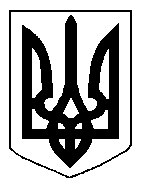 